转发福建省科学技术协会关于组织申报2021年科技创新智库课题研究项目的通知

各单位：
       现将《福建省科学技术协会关于组织申报2021年科技创新智库课题研究项目的通知》转发给你们，支持领域、申报条件、申报材料等请参见链接 https://www.fjkx.org/newsinfo.aspx?id=F2C4CA584539506C 请有意申报的老师于9月30日前将《福建省科技创新智库课题研究项目申请书》报送至科研处，联系人：陈笛，联系电话：83761117。
                                                                                                            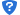  科研处 
                                                                                                      2021年9月1日